Внеклассное мероприятие по основам безопасности жизнедеятельности«Пожары в лесу»Разработалазаместитель председателя советапо оргмассовой работе И. А. Киселеваг. Тамбов, 2017 годЦель: Расширение знаний учащихся о возникновения пожароопасных ситуаций и способах предотвращения пожаров в лесу, воспитание любви к родной природе и чувства гордости за природоохранную деятельность, при предотвращении лесных пожаров. Форма проведения: внеклассное мероприятие.Участники: учащиеся 8 -11 классов; студенты.Оформление и оборудование: стенды и плакаты по пожарной безопасности, мультимедийная презентация, мультимедийная установка, ноутбук, цветные карандаши, бумага формата.  А 4.                                                                Сценарий внеклассного мероприятияВедущий: В древние времена зажечь огонь было тяжело, и люди постоянно поддерживали его в костре или очаге. В наши дни, чтобы зажечь огонь, достаточно чиркнуть спичкой, а вот чтобы потушить полыхающие от пожара лесные массивы требуются нечеловеческие усилия, огромные силы и средства. Ежегодно лесные пожары на территории России наносят колоссальный ущерб экономике государства и окружающей нас природнойсреде. Лесные пожары уничтожают лесной фонд России, а в засушливые годы они представляют чрезвычайную опасность и для населения, поскольку к моменту начала борьбы, как правило, уже успевают развиться на большой площади. При этом возникает непосредственная угроза уничтожения огнём населённых пунктов и объектов народного хозяйства, расположенных вблизи лесных массивов, а также сильное задымление и загазованность территорий, даже удалённых от кромки леса.Звучит стихотворение Вадим Шефнера«Лесной пожар»
Забывчивый охотник на привале.
Не разметал, не растоптал костра.
Он в лес ушел, а ветки догорали.
И нехотя чадили до утра.

А утром ветер разогнал туманы,
И ожил потухающий костер.
И, сыпля искры, посреди поляны
Багровые лохмотья распростер.

Он всю траву с цветами вместе выжег,
Кусты спалил, в зеленый лес вошел.
Как вспугнутая стая белок рыжих,
Он заметался со ствола на ствол.

И лес гудел от огненной метели,
С морозным треском падали стволы,
И, как снежинки, искры с них летели.
Над серыми сугробами золы.

Огонь настиг охотника - и, мучась,
Тот задыхался в огненном плену;
Он сам себе готовил эту участь,-
Но как он искупил свою вину!..

Не такова ли совесть? Временами
Мне снится сон средь тишины ночной, что где-то мной костер забыт, а пламя.
Уже гудит, уже идет за мной...
       Ведущий: Лесной пожар – неконтролируемое горение растительности, стихийно распространяющееся по лесной территории.Лесные пожары опасны из-за своих масштабов, больших запасов горючего вещества и большой разрушительной силы.(Показ слайдов 3,4)и основные причины загорания лесов: брошенная не затушенная спичка или сигарета; бутылки и осколки стекла (в солнечную погоду); не полностью погашенный костёр; преднамеренные поджоги; грозовые разряды.(Показ слайда 5)Ведущий: И если посмотреть на круговую диаграмму, то можно, убедится, что 44% лесных пожаров приходится на население, на сельхозпалы 8%, грозы 12%, на неустановленные причины 29%, прочие 7%.  (Показ слайда 6).Ведущий: И из этого видно, главной причиной возникновения лесных пожаров является безответственное отношение людей, которые не проявляют в лесу должной осторожности при пользовании огнём, особенно в пожароопасный сезон.  Это их небрежность при пользовании в лесу огнём во время работы или отдыха.  И поэтому, в пожароопасный сезон в лесу запрещается бросать горящие спички и окурки. Употреблять при охоте пыжи из легко воспламеняющихся материалов, оставлять в лесу промасленные или пропитанные бензином тряпки, заправлять горючим топливные баки работающих двигателей автомашин, оставлять бутылки или осколки стекла.  Разводить костры в местах с сухой травой и   выжигать траву под деревьями, на полянах, стерню на полях.  (Показ слайда 7)Ведущий: А теперь мы с вами проведем первый конкурс “Причины лесных пожаров”. И посмотрим кто из команд более внимательный. Командам предлагается записать причины возникновения лесных пожаров.  Кто больше напишет правильных ответов, тот и получит больше баллов. Время на проведение конкурса 3минуты. За каждый правильный ответ команда получает один балл.             (Приложение №1)Ведущий: Но самым опасным является поражающие факторы, и какие последствия можно ожидать от того, когда горят леса.                                                   а) Первичные поражающие факторы: огонь, высокая температура воздуха.                           б) Вторичные поражающие факторы: обширные зоны задымления, ядовитые газы, обрушение деревьев.  Последствиями крупных лесных пожаров являются: прекращение полётов самолётов, остановка движения по автомобильным и железным дорогам, резкое ухудшение экологической обстановки. (Показ слайда 8,9)Ведущий: Лесные пожары бывают разными и подразделяются на классы по площади возгорания.  Загорание 0,1-0,2 га, малый пожар 0,2- 2,0 га, небольшой пожар2,1-20 га,средний пожар21-200 га,крупный пожар201-2000,катастрофический пожарболее 2000. (Показ слайда 10)Ведущий: Но лесные пожары подразделяются и на виды. К ним относятся низовые, при этом пожаре загораются: сухая трава, кустарник, и составляют 80% всех пожаров. Верховые, загораются верхушки деревьев. Очень опасен для леса и его обитателей, а также людей. Подземные (торфяные), загорается торф, корни деревьев. Очень сложный для тушения пожар и опасен подземными пустотами. (Показ слайдов 11,12,13,14)Ведущий: По скорости распространения огня и высоте пламени пожары подразделяются   на слабые, средние, сильные, где на рисунке можно посмотреть и скорость распространения пожаров и виды. (Показ слайдов 15,16)Ведущий: А сейчас узнаем методы борьбы с лесными пожарами. Существует два основных метода борьбы с лесными пожарами: непосредственное тушение огня, косвенное тушение. Непосредственное тушение проводится следующими способами: захлёстывание огня ветками, забрасывание огня песчаным грунтом, тушение пожаров водой или растворами химикатов, тушение пожаров искусственно вызванными осадками. Косвенный метод тушения проводится следующими способами: создание заградительных полос и барьеров на пути распространения огня, заблаговременный пуск огня от дорог, троп, ручьёв навстречу низовому или верхнему пожару. (Показ слайда 17, 18,19)Ведущий: При тушении крупных лесных и торфяных пожаров применяется автомобильная и авиационная техника, и люди специально для этого подготовленные. А также десантирование пожарных в труднодоступные места (Показ слайдов 20,21)Звучит стихотворение Олега Алексеева«Стихи о небесных пожарных»Лесные пожары не шутка.
В Саянах есть друг у меня.
Он, прыгал в огонь с парашютом.
В таёжные горы огня.

И сразу смертельная схватка 
Огонь наступает стеной.
Одна лишь защита - взрывчатка.
И только тайга за спиной

Холщевая тлеет рубашка.
Удар и раскатистый гром.
Взрывается белая шашка.
С коротким, запальным шнуром.

Частенько приходится туго, 
Случалось, сквозь огненный плёс 
Подбитого деревом друга.
К таёжному озеру нес.

Огнем опалило однажды.
Как по снегу я брел по золе.
И пил задыхаясь от жажды
Горячую воду в ручье...

И ровные белые нити.
В его молодых волосах,
Вы спичку не оброните.
В спасенных зеленых лесах 

Ведущий:   При обнаружении очага небольшого низового пожара необходимо попытаться погасить его, используя подручные средства (веник из зелёных веток, мешковина, одежда, земля). Потушив небольшой пожар, не уходите до тех пор, пока не убедитесь, что огонь не разгорится снова.                                                                                 Если вы не можете бороться с пожаром, то нужно срочно покинуть зону огня, предупреждая встреченных людей об опасности пожара. Скорость пешехода 80 метров в минуту, а скорость низового пожара 1-3 метра. От верхового пожара убежать почти невозможно. Укрываться от пожара следует на островах, отмелях, оголённых участках болот, на скальных вершинах выше уровня леса, на ледниках.       После выхода из зоны пожара сообщите о месте, размерах и характере пожара в администрацию населённого пункта, лесничество или противопожарную службу, а также местному населению. При обнаружении подземного (торфяного) пожара необходимо быстрее покинуть опасное место, используя шест для постоянного прощупывания торфяного грунта.  (Показ слайда 22)                                                        Ведущий: Если во время прогулки в лесу вы столкнулись с лесным или торфяным пожаром: определите направление ветра; определите направление распространения огня; выберите маршрут выхода из леса (перпендикулярно огню) вдоль рек, просек в безопасное место; выходите из леса только в наветренную сторону и быстро. При этом необходимо защитить органы дыхания (дышите через мокрую ткань).  (Показ слайдов 23,24)Ведущий: И вот мы проводим конкурс № 2 “Ситуационная задача” Командам раздаются карточки с различными ситуациями. В течение 3 минут нужно подготовить и дать ответ. Конкурс оценивается по 3-х бальной системе.                           (Приложение №2)Ведущий: Для профилактики загорания лесов создаются и агитационные материалы. Основную роль в профилактике лесных и торфяных пожаров играет разъяснительная работа, воспитание бережного отношения к природе, введение ограничений, а при особой пожароопасной обстановке и полного запрета на посещение лесных угодий. С наступлением в лесу пожароопасного сезона население предупреждается об этом с помощью газет, радио, телевидения, а также наглядных пособий, вывешиваемых в наиболее людных местах. (Показ слайда 25)Ведущий: И настал заключительный конкурс № 3 “Составление агитационного материала” Командам предлагается на листах (формат А 4) отобразить ту информацию, которую бы они разместили на стендах (щитах) в людных местах, местах отдыха в лесу, показали, как опасен пожар.ЗаключениеХочется закончить наше мероприятие словами поэта: «Как прекрасен этот мир, посмотри!» Так давайте, друзья, поможем ему остаться таким же, а может стать еще лучше! И пускай в душе каждого из вас проснется чувство любви к своей Родине, ее природе, и живому зеленому лесу.Приложение к конкурсу №1Причины:удар молнии;горячий пепел, вытряхнутый из курительной трубки;зажигание травы под деревьями, на лесных полянах, лугах, на дачных участках;брошенная горящая спичка;непогашенный окурок;тлеющий после выстрела пыж;брошенный в лесу, пропитанный бензином или керосином обтирочный материал;заправка топливом баков машин при работающем двигателе;использование машин с неисправной системой питания двигателя горючим;курение или пользование открытым огнём вблизи машин, заправляемых горючим; непотушенный костёр;разведение костров без соблюдения строгих мер безопасности;оставленные в лесу бутылки и осколки стекла и т.д.Приложение к конкурсу №2Задание № 1Вы оказались в зоне лесного пожара. Выходя из неё, на вас загорелась одежда. Что вы будете делать?Собирая осенью грибы в лесу, вы почувствовали запах дыма. Затем видимость стала быстро ухудшаться из-за задымления. Вы поняли, что оказались в зоне лесного пожара. Каковы ваши дальнейшие действия?Задание № 2Вы с друзьями выехали в лес на отдых. Вам было поручено развести костёр. Как вы это будете делать?Вы ходили в поход. Ваш лагерь расположен в лесу. Подходит время возвращения домой. Каковы ваши дальнейшие действия?Задание № 3Собирая в лесу ягоды, вы вдруг стали замечать, что почва под ногами становится горячей и местами из-под неё выходит дым. Что это означает, и как вы будете действовать дальше?При получении ожогов при пожаре необходимо оказать пострадавшему первую помощь. Как вы это будете делать?Задание группе № 4Отдыхая на природе, вы развели костёр. Через некоторое время обнаружилось, что закончились дрова. Что вы будете делать дальше?Оказавшись в зоне задымления при лесном пожаре, вам стало трудно дышать. Что вы будете делать дальше?Фото с мероприятия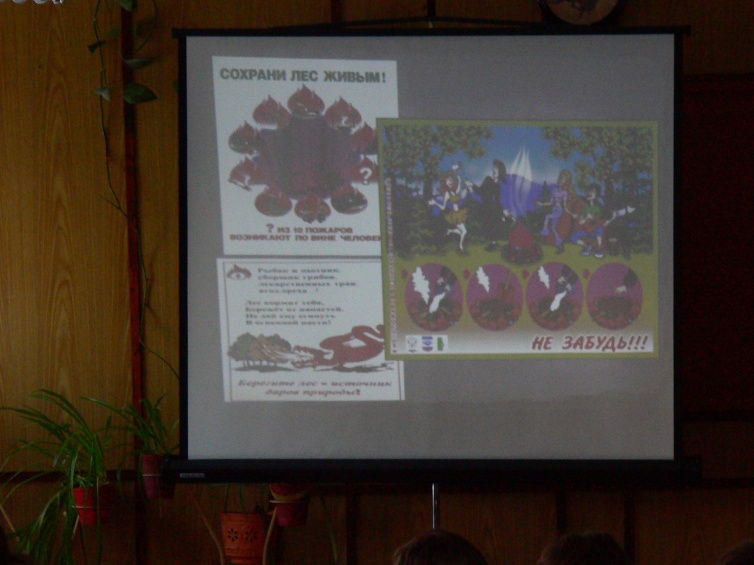 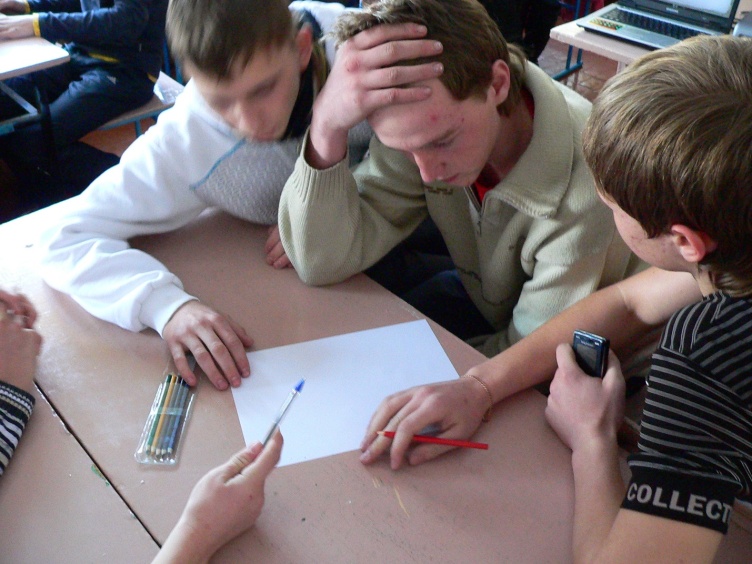 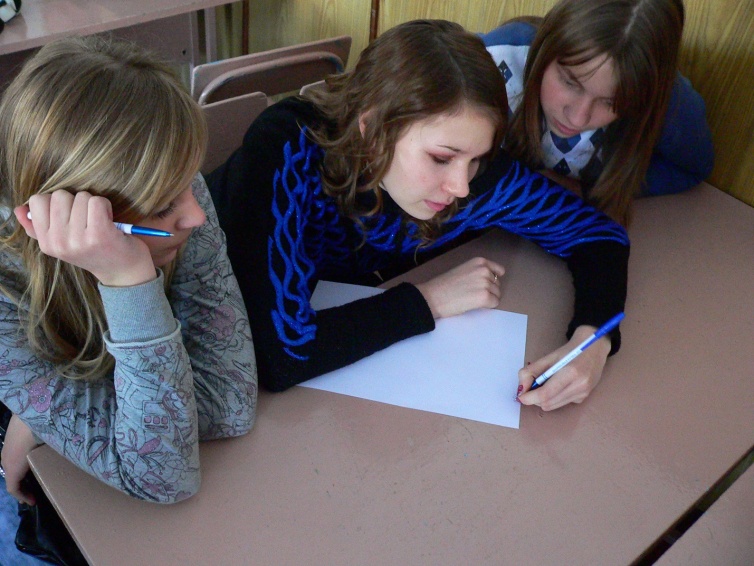 